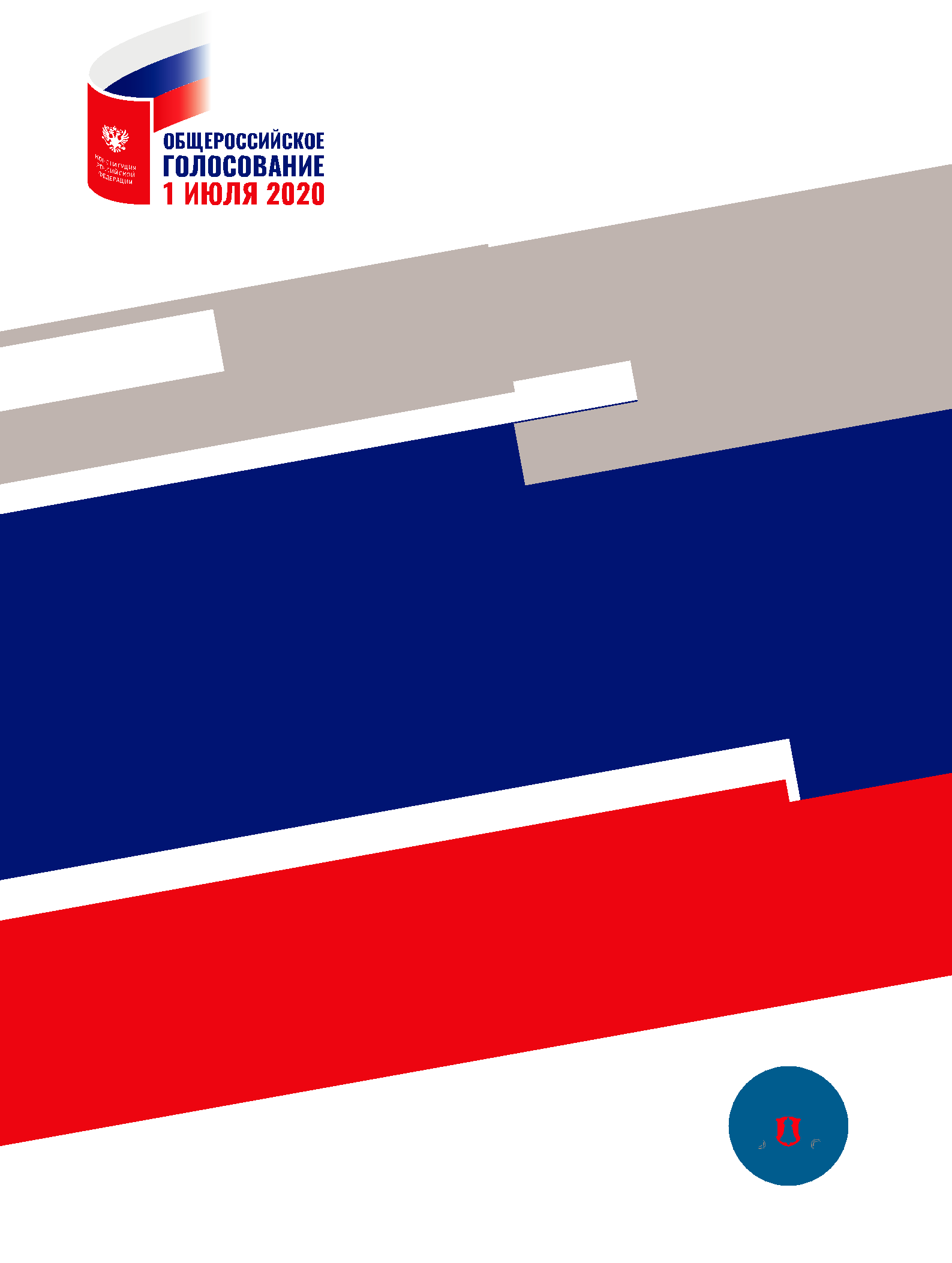 ОСНОВНЫЕ МЕРОПРИЯТИЯ УЧАСТКОВОЙ КОМИССИИПРИ ПОДГОТОВКЕ И ПРОВЕДЕНИИ ОБЩЕРОССИЙСКОГО ГОЛОСОВАНИЯ НА УЧАСТКЕ ДЛЯ ГОЛОСОВАНИЯ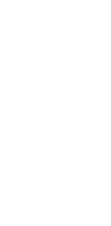 ОСНОВНЫЕ МЕРОПРИЯТИЯ УЧАСТКОВОЙ КОМИССИИ ПРИ ПОДГОТОВКЕ И ПРОВЕДЕНИИ ОБЩЕРОССИЙСКОГО ГОЛОСОВАНИЯ НА УЧАСТКЕ ДЛЯ ГОЛОСОВАНИЯ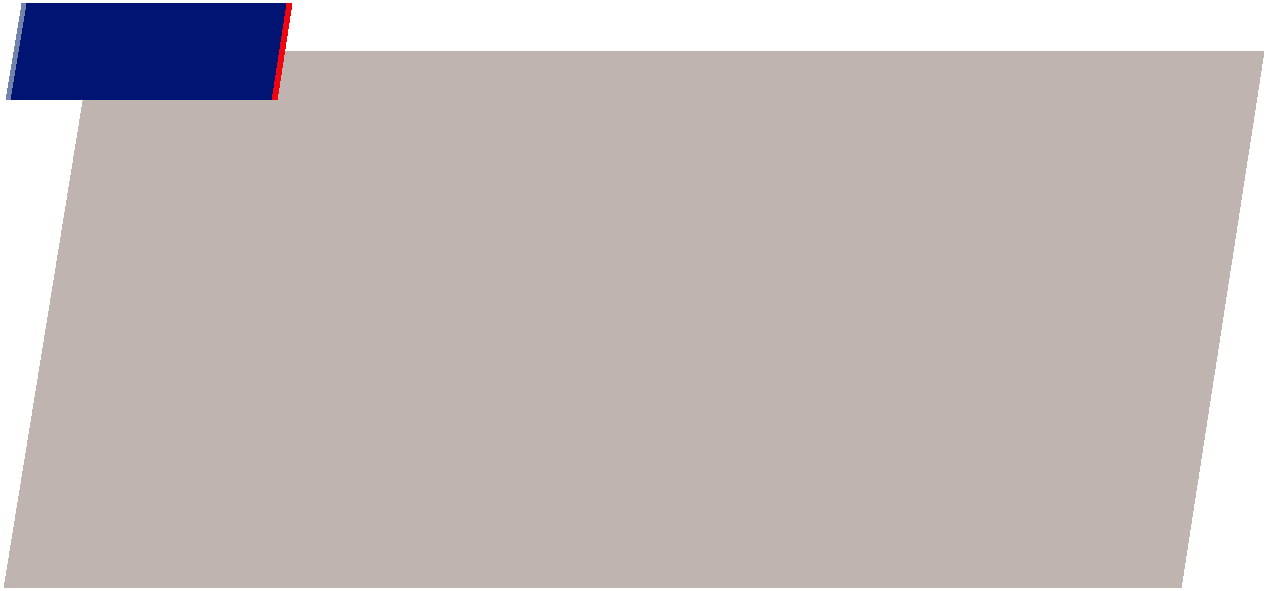 Важно!При подготовке и проведении общероссийского голосования требуется соблюдение мер, направленных на обеспечение санитарно-эпидемиологического благополучия населения.Участковая комиссия организовывает голосование в соответствиирекомендациями Федеральной службы по надзору в сфере защиты прав потребителей и благополучия человека, согласованными с ЦИК России, в том числе обеспечивает соблюдение участниками голосования, наблюдателями и представителями СМИ при осуществлении своих полномочий необходимой дистанции до других граждан (санитарное дистанцирование)*.(п. 1.6, 2.11, 3.9, 8.14 Порядка**)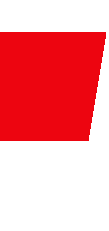 Организационные и первоочередные мероприятияОбеспечение соблюдения рекомендаций Федеральной службы по надзору в сфере защиты прав потребителей и благополучия человека*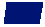 Проведение заседания участковой комиссии, на котором решаются организационные вопросы, связанные с подготовкой участковой комиссии к работеРазмещение информации о работе участковой комиссии в здании, в котором расположена участковая комиссияОформление информационного стенда, размещение иных информационных материалов в помещении для голосования либо непосредственно перед ним (п. 6.2 Порядка)Оповещение участников голосования о дне, времени и месте проведения общероссийского голосования, о порядке голосования, в том числе до дня голосованиявне помещения для голосования, о вопросе, вынесенном на общероссийское голосование, о порядке ознакомления со списком участников голосованияОборудование помещения для голосования сейфом (металлическим шкафом)для хранения документации на участке для голосованияПрием обращений о предоставлении возможности проголосовать вне помещениядля голосования – с 16 июня 2020 года и заявлений о голосовании по месту нахождения –16 по 21 июня (до 14.00)См. плакат «О мерах по обеспечению санитарно-эпидемиологического благополучия участников голосования».Здесь и далее – Порядок общероссийского голосования по вопросу одобрения изменений в Конституцию Российской Федерации, утвержденный постановлением ЦИК России от 20 марта 2020 года № 244/1804-7 (в редакции постановления ЦИК России от 2 июня 2020 года № 250/1840-7).4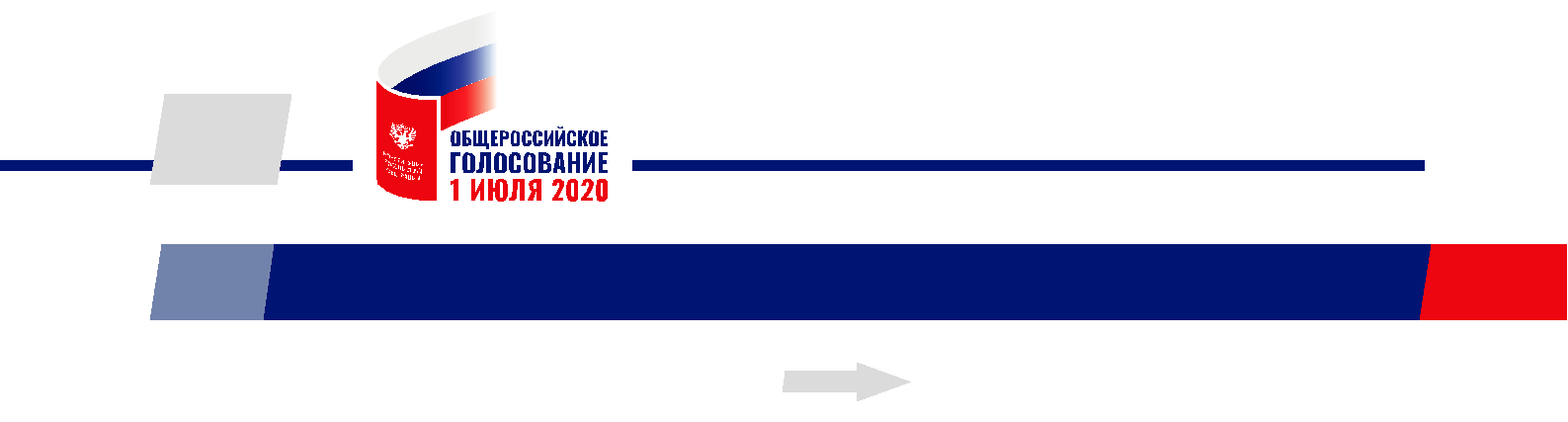 Работа со списками участников голосованияПолучение списка участников голосования из территориальной комиссии по акту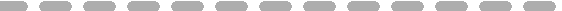 Уточнение списка участников голосованияПредставление списка участников голосования участникам голосования для ознакомления и дополнительного уточненияРассмотрение заявления участника голосования о включении его в список участников голосования, об ошибке или неточности в сведениях о нем, внесенных в список участников голосованияПодписание председателем и секретарем участковой комиссии уточненного списка участников голосования, заверение его печатью участковой комиссии и незамедлительная передачатерриториальную комиссию данных о числе участников голосования, включенныхсписок участников голосования, о числе участников голосования, проголосовавших до дня голосованияБрошюрование списка участников голосования в одну или несколько книг (при этом на обороте последнего вкладного листа каждой сброшюрованной книги на месте скрепления должны быть подпись председателя и печать участковой комиссии)Не позднее 24 июня 2020 года (п. 2.1.8 Инструкции*)После получения списка участников голосования из территориальной комиссии и до окончания времени голосования(п. 2.4.1 Инструкции)После получения списка участников голосования(п. 2.4.1 Инструкции)В течение 24 часов с момента поступления заявления, а в день голосования – в течение двух часов с момента обращения, но не позднее момента окончания голосования(п. 2.4.4 Инструкции)Не позднее 18.00 по местному времени 30 июня 2020 года(п. 2.4.18 Инструкции)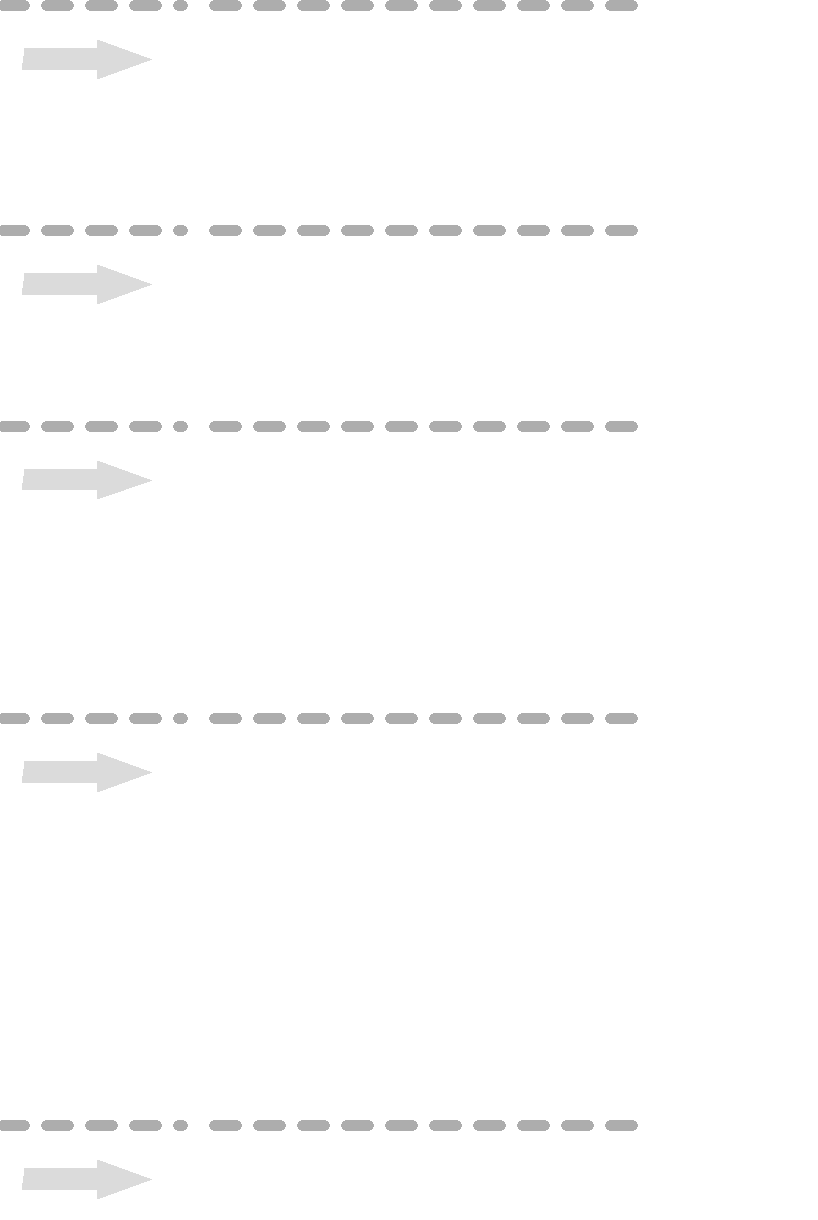 После подписаниясписка участников голосования 30 июня 2020 года(п. 2.4.19 Инструкции)Здесь и далее – Инструкция по составлению, уточнению и использованию списков участников общероссийского голосования по вопросу одобрения изменений в Конституцию Российской Федерации, утвержденная постановлением ЦИК России от 20 марта 2020 года № 244/1809-7 (в редакции постановления ЦИК России от 2 июня 2020 года № 250/1844-7).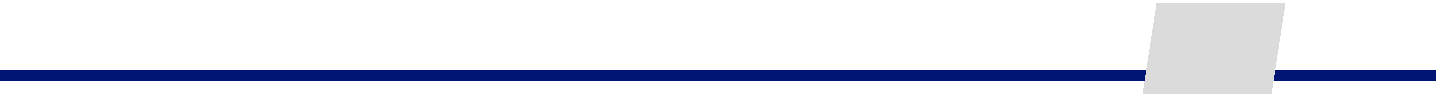 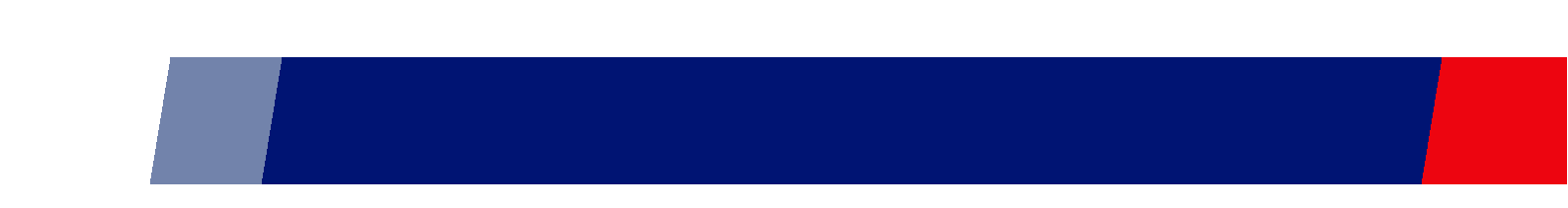 Прием заявлений о голосовании по месту нахожденияРабота с обращениями участников голосования о предоставлении возможности проголосовать вне помещения для голосования (подробнее см. Памятку по организации голосования вне помещения для голосования)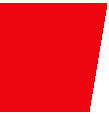 Прием и регистрация обращений участников голосования о предоставлении возможно-сти проголосовать вне помещения для голосованияС 16 июня до 17.00 1 июля 2020 года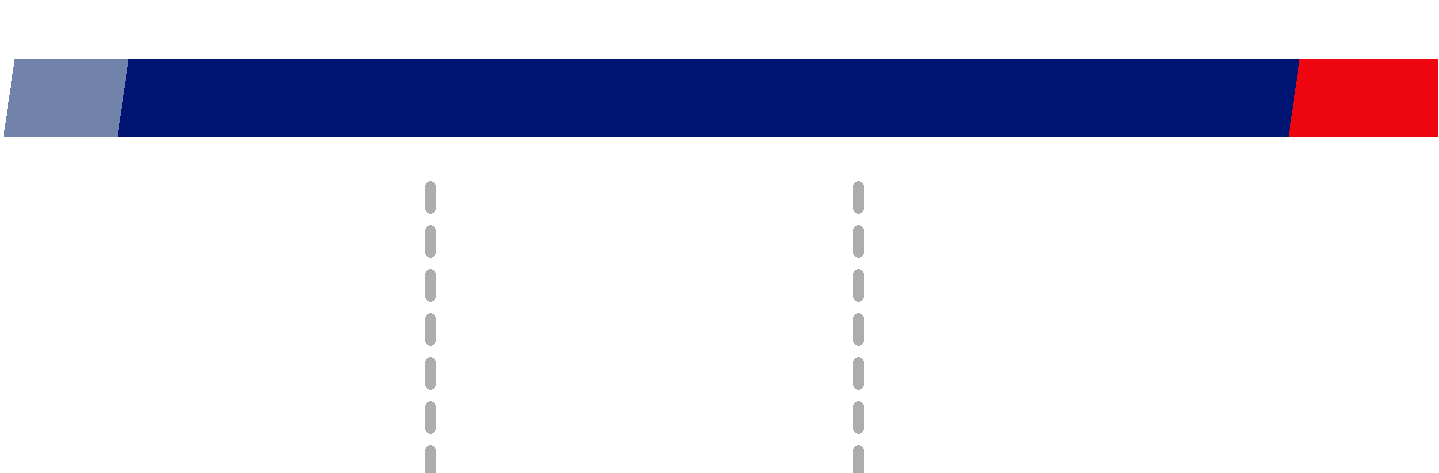 Работа с обращениями (жалобами, заявлениями)6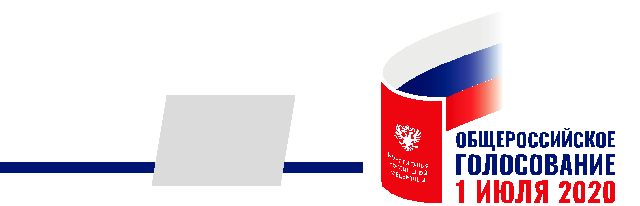 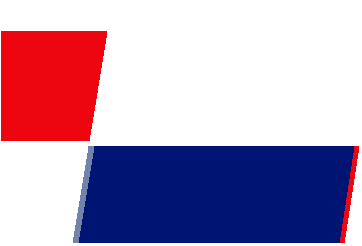 Подготовка к проведению общероссийского голосования в день голосования/до дня голосованияВажно!Не позднее дня, предшествующего дню начала голосования до дня голосования:получение бюллетеней для голосования из территориальной комиссии;подготовка бюллетеней для голосования к выдаче участникам голосования, голосующим до дня голосования;сборка и расстановка необходимого для обеспечения голосования оборудования (в том числе технологического), проверка комплектности материалов, документов, оформление информационного стенда;обеспечение соблюдения рекомендаций Федеральной службы по надзору в сфере защиты прав потребителей и благополучия человека*Не позднее дня, предшествующего дню голосования (30 июня 2020 года):подготовка бюллетеней для голосования к выдаче участникам голосования, голосующим в день голосования;вывешивание увеличенной формы протокола об итогах голосования для внесения в нее данных об итогах голосования по мере их установления;сборка и расстановка в помещении для голосования технологического и иного оборудования;проведение заседания участковой комиссии по вопросам распределения обязанностей членов участковой комиссии с правом решающего голоса в день голосования и подсчета голосов участников голосования;оборудование помещения для голосования и проверка технических средств, используемых для изготовления протокола участковой комиссии об итогах голосования с машиночитаемым кодом;при использовании КОИБ – проведение тестирования КОИБ и тренировки* См. плакат «О мерах по обеспечению санитарно-эпидемиологического благополучия участников голосования».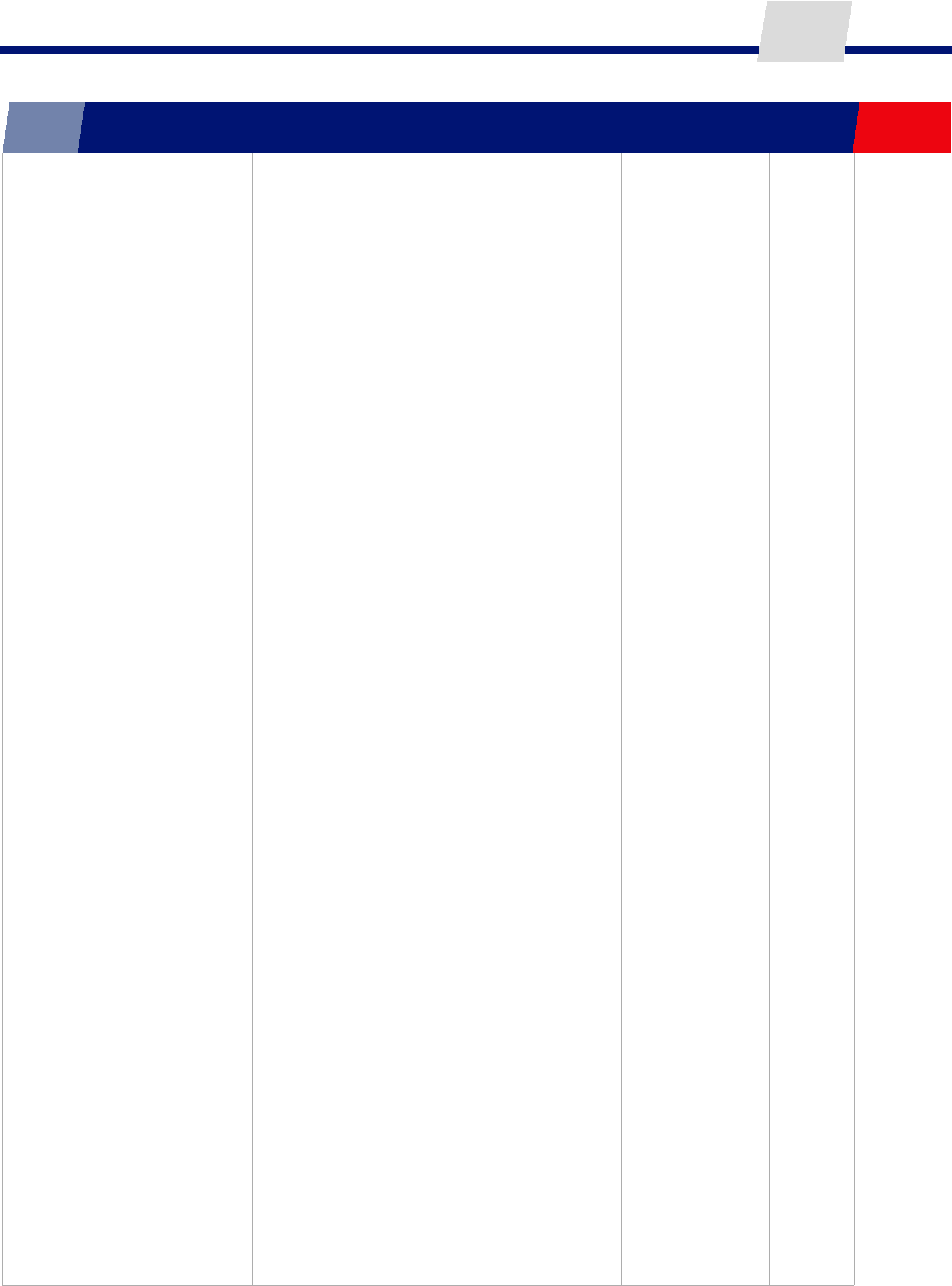 Организация проведения голосования до дня голосованияПереносные ящики и сейф-пакеты не вскрываются до начала подсчета голосовПо решению ИКСРФ может использоваться стационарный ящик для голосования, который не используется при проведении голосования в день голосования и не вскрывается до начала подсчета голосов участников голосования8Проведение голосования в день голосованияДо начала времени голосованияСбор членов участковой комиссии с правом решающего голоса в помещении для голосованияПроведение тестирования КОИБ (при его использовании)Подготовка к открытию помещения для голосования:передача книг списка участников общероссийского голосования и бюллетеней для общероссийского голосования членам участковой комиссии;предъявление к осмотру и опечатывание пустых переносных и стационарных ящиков для голосования, а также опечатанных переносных ящиков для голосования, содержащих бюллетени, оставленные участниками голосования, проголосовавшими до дня голосования, либо сейф-пакетов (при их использовании), которые в течение дня голосования должны находиться в поле зрения присутствующих лиц;информирование о числе участников голосования, включенных в список участников голосования на данном участке, исключенных из него в связи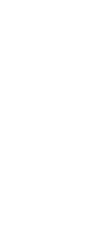 подачей заявления о голосовании по месту нахождения на ином участке, подавших заявления о голосовании по месту нахождения на данном участке, о числе участников голосования, проголосовавших (получивших бюллетени для голосования) до дня голосования(п. 8.3 Порядка)8.00Открытие помещения для голосования для участников голосованиятечение всего времени голосования с момента начала работы участковой комиссии в день голосованияВедение списка лиц, присутствующих при проведении голосования, в том числе до дня голосования, и при подсчете голосов участников голосованияОбеспечение доступа в помещение для голосования членам вышестоящих комиссий, работникам их аппаратов, наблюдателям и аккредитованным представителям СМИОрганизация голосования вне помещения для голосования Информирование территориальной комиссии о ходе голосования20.00Закрытие помещения для голосования для участников голосованияСразу после окончания времени голосованияПодсчет голосов участников голосования, составление протокола об итогах голосования и заполнение его увеличенной формыПроведение итогового заседания участковой комиссии, рассмотрение обращений, подписание протокола участковой комиссии об итогах голосования и выдача его заверенных копийУпаковка бюллетеней для голосования и иной документации, не подлежащей передаче в территориальную комиссию вместе с протоколом участковой комиссии об итогах голосования, в мешки (коробки)Разборка, упаковка, подготовка к передаче на хранение технологического и иного оборудования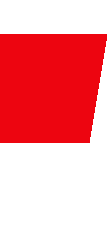 Незамедлительно после выдачи заверенных копий протокола участковой комиссии об итогах голосования и завершения итогового заседания:доставка (направление)* в территориальную комиссию протокола участковой комиссии об итогах голосования;передача в территориальную комиссию протокола участковой комиссии об итогах голосования с приложенными к нему документами и ключевого носителя информации – по прибытии в помещение территориальной комиссииПо графику, установленному территориальной комиссией:передача в ТИК упакованной документацииНе позднее 11 июля 2020 года:подготовка и представление в территориальную комиссию отчета о поступлении и расходовании денежных средств, выделенных участковой комиссииДанные протокола об итогах голосования могут быть переданы в территориальную комиссию по техническим каналам связи с обязательным последующим представлением при первой возможности протокола и иной документации, включая бюллетени, обращения и принятые по ним решения.тствующим комиссии участковой помещении в года 2020»_« чтоОБЩЕРОССИЙСКОЕ ГОЛОСОВАНИЕПО ВОПРОСОБЩЕРОССИЙСКОЕ ГОЛОСОВАНИЕПО ВОПРОСУ  ОДОБРЕНИЯ ИЗМЕНЕНИЙ В КОНСТИТУЦИЮ РОССИЙСКОЙ ФЕДЕРАЦИИАКТпроведении голосования с использованием переносного (стационарного)1 ящика (без сейф-пакета)Мы, нижеподписавшиеся члены участковой избирательной комиссии участка для голосования №____, составили настоящий акт о том, что «___» ___________2020 года в помещении участковой комиссии присутсвующим был представлен пустой переносной (стационарный) ящик №___, который затем был  опечатан и использован при проведении голосования _________________________________________________________(голосование до дня голосования вне помещения, в труднодоступных и отдаленных местностях и т.д.)соответствии с пунктами □ 9.2, □ 10.2, □ 10.5, □ 10.62 (выбрать нужное) Порядка общероссийского голосования по вопросу одобрения изме-нений в Конституцию Российской Федерации, утвержденного постановлением ЦИК России от 20 марта 2020 года № 244/1804-7 (в редакции постановления ЦИК России от 2 июня 2020 года № 250/1840-7).При подсчете голосов участников голосования число бюллетеней установленной формы, обнаруженных при вскрытии переносного ящика №____________, - ____________________________________________________________________________________________________.(число цифрами и прописью)Члены участковой избирательной комиссии:Используется только в случае проведения голосования в соответствии с пунктом 10.5 Порядка.9.2. Голосование вне помещения до дня голосования; 10.2. Голосование отдельных групп участников голосования, включенных в список участников голосования на данном участке, которые находятся на полярных станциях, в труднодоступных, отдаленных местностях и т.п.; 10.5. Голосование до дня голосования в помещении для голосования; 10.6. Голосование групп участников голосования, которые проживают в населенных пунктах и иных местах, где нет помещения для голосования и затруднено транспортное сообщение, а также для групп участников голосованияна территориях и в местах, пригодных к оборудованию для проведения голосования (на придомовых территориях, на территориях общего пользования и в иных местах).Испорченные и неипользованные бюллетени возвращаются в участковую комиссию.ОБЩЕРОССИЙСКОЕ ГОЛОСОВАНИЕ ПО ВОПРОСУ ОДОБРЕНИЯ ИЗМЕНЕНИЙ В КОНСТИТУЦИЮ РОССИЙСКОЙ ФЕДЕРАЦИИАКТпроведении голосования до дня голосования с использованием переносного ящика и сейф-пакета«__» ________ 2020 годаМы, нижеподписавшиеся члены участковой избирательной комиссии участка для голосо-вания № _____, составили настоящий акт о том, что ____ июня 2020 года в помещении участковой комиссии присутствующим был представлен пустой переносной ящик № ___ , который затем был опечатан и использован _______ июня 2020 года с __.___ до ___.____ при проведении голосования _____________________________________________________________(голосование до дня голосования вне помещения, в труднодоступных и отдаленных местностях и т.д.)соответствии с пунктами □ 9.2, □ 10.2, □ 10.5, □ 10.61 (выбрать нужное) Порядка общерос-сийского голосования по вопросу одобрения изменений в Конституцию Российской Федерации, утвержденного постановлением ЦИК России от 20 марта 2020 года № 244/1804-7 (в редакции постановления ЦИК России от 2 июня 2020 года № 250/1840-7).По завершении голосования с использованием переносного ящика № ___ бюллетени были переложены в сейф-пакет № ____ и опечатаны.Члены участковойизбирательной комиссии:При подсчете голосов участников голосования число бюллетеней установленной формы, обнаруженных при вскрытии сейф-пакета № ____, – ________________________________3.9.2. Голосование вне помещения до дня голосования; 10.2. Голосование отдельных групп участников голосования, включенных в спи-сок участников голосования на данном участке, которые находятся на полярных станциях, в труднодоступных, отдаленных местностях и т.п.; 10.5. Голосование до дня голосования в помещении для голосования; 10.6. Голосование групп участников голосова-ния, которые проживают в населенных пунктах и иных местах, где нет помещения для голосования и затруднено транспортное сообщение, а также для групп участников голосования на территориях и в местах, пригодных к оборудованию для проведения голосования (на придомовых территориях, на территориях общего пользования и в иных местах).Испорченные и неиспользованные бюллетени возвращаются в участковую комиссию.В случае если все бюллетени в переносном ящике (сейф-пакете) признаются недействительными в соответствии с п. 11.8 Порядка общероссийского голосования по вопросу одобрения изменений в Конституцию Российской Федерации, утвержденного постановлением ЦИК России от 20 марта 2020 года № 244/1804-7 (в редакции постановления ЦИК России от 2 июня 2020 года № 250/1840-7), в указанном акте делается соответствующая отметка.ОБЩЕРОССИЙСКОЕ ГОЛОСОВАНИЕ ПО ВОПРОСУ ОДОБРЕНИЯ ИЗМЕНЕНИЙ В КОНСТИТУЦИЮ РОССИЙСКОЙ ФЕДЕРАЦИИАКТневыполнении соотношения данных в протоколе участковой избирательной комиссии об итогах голосованияНастоящим актом подтверждается, что:в ходе проверки соотношения данных строк протокола 2 ≥ 3 установлено, что указанное соотношение не выполняется;после принятия членами участковой избирательной комиссией решения о дополнительном подсчете по всем/отдельным (выбрать нужное) строкам протокола, в том числе о дополнитель-ном подсчете бюллетеней, членами участковой избирательной комиссии были повторно подсчи-таны данные на основании соответствующих отметок и подписей участников голосования в спис-ке участников голосования и сравнены с данными, полученными ранее и внесенными в строку 2 протокола; повторно подсчитаны бюллетени для голосования; данные сравнены с данными строк 3, 4, 5 и 6;по результатам проверки установлено невыполнение соотношения 2 ≥ 3;причина невыполнения соотношения – ______________________________________________________________________________________________________________________.Председатель(заместитель председателя, секретарь)участковой избирательной комиссии(подпись)	(инициалы, фамилия)Члены участковойизбирательной комиссии(подпись)	(инициалы, фамилия)МП_______________	«_____»___________________ 2020 года(время)ОБЩЕРОССИЙСКОЕ ГОЛОСОВАНИЕ ПО ВОПРОСУ ОДОБРЕНИЯ ИЗМЕНЕНИЙ В КОНСТИТУЦИЮ РОССИЙСКОЙ ФЕДЕРАЦИИАКТрезультатах использования бюллетеней при проведении общероссийского голосованияУЧАСТОК ДЛЯ ГОЛОСОВАНИЯ № ________Участковой избирательной комиссией получено из ____________________________________________________________________________________ ________ бюллетеней.(наименование территориальной избирательной комиссии)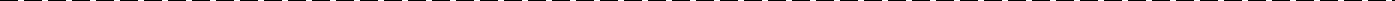 соответствии с разделом 6 Порядка изготовления и доставки бюллетеней для общероссий-ского голосования по вопросу одобрения изменений в Конституцию Российской Федерации,также осуществления контроля за их изготовлением и доставкой, утвержденного постановле-нием ЦИК России от 20 марта 2020 года № 244/1806-7 (в редакции постановления ЦИК России от 4 июня 2020 года № 251/1853-7), изготовлено участковой избирательной комиссией самосто-ятельно _______ бюллетеней1.В ходе проведенного голосования и при непосредственном подсчете голосов участковой избирательной комиссией установлено:Председатель участковойизбирательной комиссии«_____»___________________ 2020 годаЗаполняется в случае, если бюллетени для общероссийского голосования изготавливались самостоятельно участковой избира-тельной комиссией.Заполняется в случае нарушения баланса между числом бюллетеней, полученных из территориальной избирательной комиссии, и суммой числа погашенных бюллетеней и числа бюллетеней, выданных участникам голосования. В иных случаях в данных графах проставляются нули.ОБЩЕРОССИЙСКОЕ ГОЛОСОВАНИЕПО ВОПРОСУ ОДОБРЕНИЯ ИЗМЕНЕНИЙ В КОНСТИТУЦИЮ РОССИЙСКОЙ ФЕДЕРАЦИИ___ВЕДОМОСТЬвыдачи бюллетеней для голосования членам участковой избирательной комиссии для проведения голосованияв день голосования в помещении для голосования/вне помещения для голосования / до дня голосованияПредседатель участковойизбирательной комиссии(подпись)	(инициалы, фамилия)МПОБЩЕРОССИЙСКОЕ ГОЛОСОВАНИЕПО ВОПРОСУ ОДОБРЕНИЯ ИЗМЕНЕНИЙ В КОНСТИТУЦИЮ РОССИЙСКОЙ ФЕДЕРАЦИИ1 июля 2020 годаЖУРНАЛрегистрации заявлений о голосовании по месту нахождения_________________________________________________________________________________________________________________________(наименование (номер) участковой избирательной комиссии, территориальной избирательной комиссии, многофункционального центра предоставления государственных и муниципальных услуг)_________________________________________________________________________________________________________________________(наименование субъекта Российской Федерации)Подпись проставляется в случае ведения Журнала на бумажном носителе..листов Всего .№ ЛистВ УИК участка для голосования № ______от  _______________________________,(фамилия, имя, отчество)зарегистрированного по адресу:______________________________________________________________________________________________________,номер телефона (при наличии): __________________________________________ЗАЯВЛЕНИЕсоответствии с пунктами 2.4.4–2.4.7 Инструкции по составлению, уточнению и исполь-зованию списков участников общероссийского голосования по вопросу одобрения измененийв Конституцию Российской Федерации, утвержденной постановлением ЦИК России от 20 марта 2020 года № 244/1809-7 (в редакции постановления ЦИК России от 2 июня 2020 года № 250/1844-7), прошу устранить ошибку/неточность в сведениях обо мне –____________________________________________________________________________________,(обозначить ошибку/неточность)содержащуюся в списке участников голосования участка для голосования № _________,расположенного по адресу _____________________________________________________.(адрес участка для голосования, наименование субъекта Российской Федерации)Подтверждающие документы мною предъявлены.(дата)	(ФИО участника голосования)	(подпись участника голосования)ОБЩЕРОССИЙСКОЕ ГОЛОСОВАНИЕ ПО ВОПРОСУ ОДОБРЕНИЯ ИЗМЕНЕНИЙ В КОНСТИТУЦИЮ РОССИЙСКОЙ ФЕДЕРАЦИИУЧАСТОК ДЛЯ ГОЛОСОВАНИЯ № __________________________________________________________________________________________________________________________________________________________________________________(адрес помещения для голосования – субъект Российской Федерации, район, город, район в городе, поселок, село, улица, дом)Прием заявлений о голосовании по месту нахождения проводится с 16 июня 2020 года до 14 часов 21 июня 2020 года.Часы приема заявлений:Прием обращений о предоставлении возможности проголосовать вне помещения для голосования проводится с 16 июня 2020 годадо 17 часов 1 июля 2020 года.Часы приема заявлений:Границыучасткадля голосования:Адрес:Телефон УИК:Примерный текст информационного сообщенияОБЩЕРОССИЙСКОЕ ГОЛОСОВАНИЕ ПО ВОПРОСУ ОДОБРЕНИЯ ИЗМЕНЕНИЙ В КОНСТИТУЦИЮ РОССИЙСКОЙ ФЕДЕРАЦИИУЧАСТКОВАЯ ИЗБИРАТЕЛЬНАЯ КОМИССИЯУЧАСТКА ДЛЯ ГОЛОСОВАНИЯ № ___ИНФОРМАЦИЯо проведении голосования до дня голосованияУчастнику голосования будет предоставлена возможность проголосовать в помещении участковой комиссии до дня голосования с 25 по 30 июня 2020 года (п.10.5 Порядка) по адресу:_____________________________________________________________________________________в помещении участковой избирательной комиссии участка для голосования №___.выходные дни – с ____ часов до ___ часов,в рабочие дни – с ____часов до ____часов.Рекомендуемые дата и время голосования ________________________.Голосование до дня голосования осуществляется при предъявлении члену участковой комис-сии паспорта или документа, заменяющего паспорт гражданина Российской Федерации.По	вопросам	голосования	до	дня	голосования	обращаться	по	телефону______________________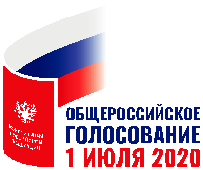 УИК участка для голосования № ___от ____________________________________________________________,(фамилия, имя, отчество)проживающего либо находящегося по адресу: ________________________________________________________Паспорт: ________________________ЗАЯВЛЕНИЕсвязи с тем, что я не могу прибыть в помещение для голосования, прошу предоставить мне возможность проголосовать вне помещения для голосования.Бюллетень для голосования получил(а)________(подпись)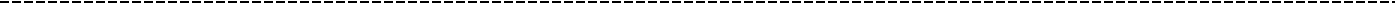 УИК участка для голосования № ___от ____________________________________________________________,(фамилия, имя, отчество)проживающего либо находящегося по адресу: ________________________________________________________Паспорт: ________________________ЗАЯВЛЕНИЕсвязи с тем, что я не могу прибыть в помещение для голосования, прошу предоставить мне возможность проголосовать вне помещения для голосования.Бюллетень для голосования получил(а)________(подпись)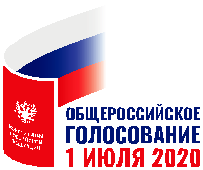 УИК участка для голосования № ___от ____________________________________________________________,(фамилия, имя, отчество)проживающего либо находящегося по адресу: ________________________________________________________Паспорт: ________________________ЗАЯВЛЕНИЕсвязи с тем, что я не могу прибыть в помещение для голосования, прошу предоставить мне возможность проголосовать вне помещения для голосования.Бюллетень для голосования получил(а)________(подпись)ОБЩЕРОССИЙСКОЕ ГОЛОСОВАНИЕПО ВОПРОСУ ОДОБРЕНИЯ ИЗМЕНЕНИЙ В КОНСТИТУЦИЮ РОССИЙСКОЙ ФЕДЕРАЦИИРЕЕСТРрегистрации выдачи заверенных копий протокола участковой избирательной комиссииоб итогах голосования1Председатель участковойизбирательной комиссии(подпись)	(инициалы, фамилия)Секретарь участковойизбирательной комиссии(подпись)	(инициалы, фамилия)МПОБЩЕРОССИЙСКОЕ ГОЛОСОВАНИЕПО ВОПРОСУ ОДОБРЕНИЯ ИЗМЕНЕНИЙ В КОНСТИТУЦИЮ РОССИЙСКОЙ ФЕДЕРАЦИИУЧАСТКОВАЯ ИЗБИРАТЕЛЬНАЯ КОМИССИЯ___РЕЕСТРобращений о голосовании вне помещения для голосования_____________________________________________________указывается адрес его места нахождения. Для вынужденных переселенцев – место пребывания. Для лиц, не имеющих регистрации по месту жительства в пределах Российской Федерации,ставится отметка «Не имеется».___ ___________________	___	__________	_________Председатель участковойизбирательной комиссии(подпись)	(инициалы, фамилия)Секретарь участковойизбирательной комиссии(подпись)	(инициалы, фамилия)МПОБЩЕРОССИЙСКОЕ ГОЛОСОВАНИЕ ПО ВОПРОСУ ОДОБРЕНИЯ ИЗМЕНЕНИЙ В КОНСТИТУЦИЮ РОССИЙСКОЙ ФЕДЕРАЦИИ___________________________________________________________________________(наименование субъекта Российской Федерации)_______________________________________________________________________(наименование муниципального образования)УЧАСТКОВАЯ ИЗБИРАТЕЛЬНАЯ КОМИССИЯИЗБИРАТЕЛЬНОГО УЧАСТКА № ___РЕШЕНИЕ___________________	№ ________________«___» __________ 2020 года в __ часов ____ минут (время указывается в случае подачизаявления в день голосования) в участковую избирательную комиссию поступило заявление_____________________(фамилия, имя, отчество), участника голосования, о включенииего (ее) в список участников голосования на участке для голосования № ____. Согласнопункту  5.3  Порядка  общероссийского  голосования  по  вопросу  одобрения  измененийКонституцию Российской Федерации, утвержденного постановлением ЦИК России от 20 марта 2020 года № 244/1804-7 (в редакции постановления ЦИК России от 2 июня 2020 года № 250/1840-7), основанием для включения участника голосования в список участников голосования на конкретном участке для голосования является факт нахождения его места жительства на территории этого участка для голосования, установленный органами регистрационного учета граждан Российской Федерации по месту пребывания и по месту жительства в пределах Российской Федерации в соответствии с законодательством Российской Федерации. Место жительства определяется по отметке в паспорте.__________________________________________ был предъявлен паспорт гражданина(фамилия, инициалы)Российской Федерации. Адрес места жительства, указанный в паспорте, не включен в границы избирательного участка № ___.Учитывая вышеизложенное, участковая избирательная комиссия избирательного участка______РЕШИЛА:1. Отклонить заявление _____________________________________________________(фамилия, имя, отчество)включении его (ее) в список участников голосования.Выдать копию настоящего решения заявителю _________________________________.(фамилия, имя, отчество)Председатель участковойизбирательной комиссии(подпись)	(инициалы, фамилия)Секретарь участковойизбирательной комиссии(подпись)	(инициалы, фамилия)ОБЩЕРОССИЙСКОЕ ГОЛОСОВАНИЕ ПО ВОПРОСУ ОДОБРЕНИЯ ИЗМЕНЕНИЙ В КОНСТИТУЦИЮ РОССИЙСКОЙ ФЕДЕРАЦИИ___________________________________________________________________________(наименование субъекта Российской Федерации)_______________________________________________________________________(наименование муниципального образования)УЧАСТКОВАЯ ИЗБИРАТЕЛЬНАЯ КОМИССИЯИЗБИРАТЕЛЬНОГО УЧАСТКА № ___РЕШЕНИЕпризнании недействительными бюллетеней для общероссийского голосования, извлеченных из переносного ящика (сейф-пакета) для голосования № _____связи с обнаружением в переносном ящике (сейф-пакете) для голосования № _______на ____ штук больше бюллетеней для общероссийского голосования установленной формы, чем количество участников голосования, получивших бюллетени для общероссийского голосования, в соответствии с актом о проведении голосования с использованием переносного ящика в день голосования/до дня голосования участковая избирательная комиссия участка для голосования № ______РЕШИЛА:Бюллетени для голосования в количестве __________ штук, находившиеся в переносномящике (сейф-пакете) для голосования № _____, признать недействительными в соответствиис пунктом 11.8 Порядка общероссийского голосования по вопросу одобрения изменений в Конституцию Российской Федерации, утвержденного постановлением ЦИК России от 20 марта 2020 года № 244/1804-7 (в редакции постановления ЦИК России от 2 июня 2020 года № 250/1840-7), о чем составить акт и приобщить его к протоколу об итогах голосования.Председатель участковойизбирательной комиссии(подпись)	(инициалы, фамилия)Секретарь участковойизбирательной комиссии(подпись)	(инициалы, фамилия)МПОБЩЕРОССИЙСКОЕ ГОЛОСОВАНИЕПО ВОПРОСУ ОДОБРЕНИЯ ИЗМЕНЕНИЙ В КОНСТИТУЦИЮ РОССИЙСКОЙ ФЕДЕРАЦИИСПИСОКлиц, присутствующих при проведении голосования, в том числе до дня голосования,и при подсчете голосов участников голосованияПредседатель участковойизбирательной комиссииМП	(подпись)	(фамилия, инициалы)Секретарь участковойизбирательной комиссии»«года20______________________ ____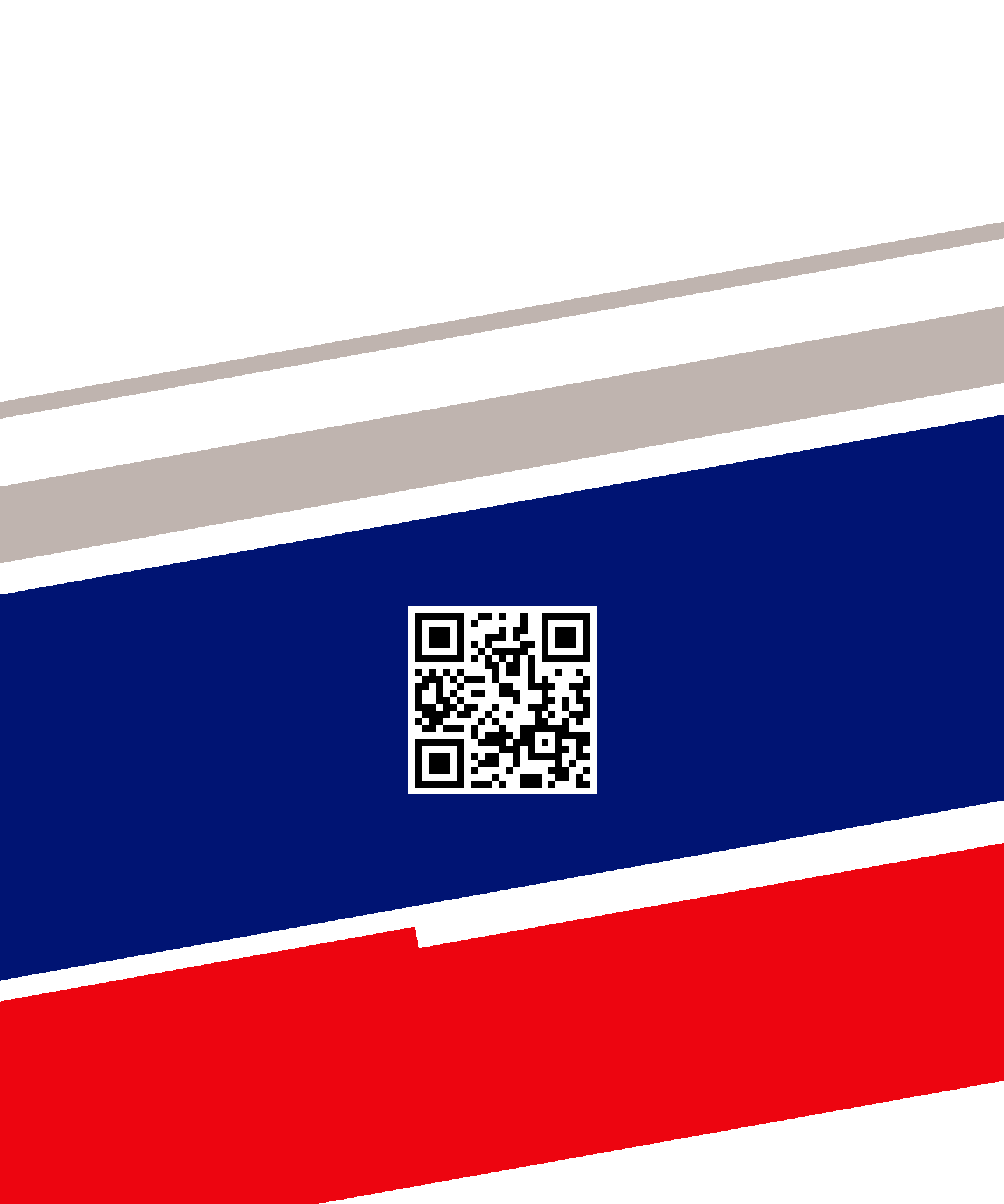 cikrf.ruОСНОВНЫЕ МЕРОПРИЯТИЯ УЧАСТКОВОЙ КОМИССИИ ПРИ ПОДГОТОВКЕ И ПРОВЕДЕНИИ5ОБЩЕРОССИЙСКОГО ГОЛОСОВАНИЯ НА УЧАСТКЕ ДЛЯ ГОЛОСОВАНИЯ5(п. 2.3 Инструкции)(п. 2.3 Инструкции)Оборудование помещения участковой комиссииНе позднее 16 июня 2020 годатехническими средствами для приема заявленийо голосовании по месту нахожденияПодготовка необходимого количества бланков заявленийНе позднее 16 июня 2020 годао голосовании по месту нахожденияПрием заявлений участников голосования о голосованииС 16 по 21 июня 2020 годапо месту нахождения, в том числе на дому, не менее четырехсогласно графику работы УИКчасов в деньОбработка заявлений участников голосования о голосованииНе позднее 21.00по месту нахождения и передача в вышестоящую комиссию21 июня 2020 годаПрием и регистрацияПри необходимости –Направление заявителюобращения –проведение заседания УИКответа на обращениенезамедлительно послепо рассмотрению жалобылибо копии решенияего поступления(заявления) с принятиемучастковой комиссии,соответствующего решенияпринятого по результатамрассмотрения обращения, –незамедлительно после егоподготовкиОСНОВНЫЕ МЕРОПРИЯТИЯ УЧАСТКОВОЙ КОМИССИИ ПРИ ПОДГОТОВКЕ И ПРОВЕДЕНИИ7ОБЩЕРОССИЙСКОГО ГОЛОСОВАНИЯ НА УЧАСТКЕ ДЛЯ ГОЛОСОВАНИЯ7ГолосованиеИспользуются переносные ящики дляНе ранееП. 10.2отдельных группголосования. Для хранения бюллетеней10 июняПорядкаучастников голосованиямогут использоваться сейф-пакеты2020 годав значительно удаленныхПереносные ящики и сейф-пакеты неот помещения длявскрываются до начала подсчета голосовголосования местах(на полярных станциях,в труднодоступных илиотдаленных местностях)Голосование в помещенииИспользуются переносные ящики дляС 25 по 30 июняП. 10.5для голосования до дняголосования. Для хранения бюллетеней2020 годаПорядкаголосованиямогут использоваться сейф-пакетыГолосование для группВремя такого голосования не должноС 25 по 30 июняП. 10.6участников голосованиясовпадать со временем (режимом) работы 2020 годасовпадать со временем (режимом) работы 2020 годаПорядкана территорияхУИК для организации голосования,и в местах, пригодныхуказанного в пункте 10.5 Порядкак оборудованию дляИспользуются переносные ящики дляпроведения голосованияголосования. Для хранения бюллетеней(на придомовыхмогут использоваться сейф-пакетытерриториях, наПереносные ящики и сейф-пакеты нетерриториях общеговскрываются до начала подсчета голосовпользования и в иныхместах по решению ИКСРФили по ее поручению –территориальной комиссии)Голосование группИспользуются переносные ящики дляС 25 по 30 июняП. 10.6участников голосования,голосования. Для хранения бюллетеней2020 годаПорядкакоторые проживаютмогут использоваться сейф-пакеты(находятся) в населенныхПереносные ящики и сейф-пакеты непунктах и иных местах,вскрываются до начала подсчета голосовгде отсутствуют помещениядля голосования итранспортное сообщениес которыми затруднено(по решению ИКСРФ)Голосование внеИспользуются переносные ящики дляС 25 по 30 июняП. 9.2помещения дляголосования. Для хранения бюллетеней2020 годаПорядкаголосования до днямогут использоваться сейф-пакетыголосованияПереносные ящики и сейф-пакеты невскрываются до начала подсчета голосовУчастнику голосования необходимоподать обращениеОСНОВНЫЕ МЕРОПРИЯТИЯ УЧАСТКОВОЙ КОМИССИИ ПРИ ПОДГОТОВКЕ И ПРОВЕДЕНИИ9ОБЩЕРОССИЙСКОГО ГОЛОСОВАНИЯ НА УЧАСТКЕ ДЛЯ ГОЛОСОВАНИЯ9Дата и период (время)Количество бюллетенейКоличество бюллетенейВремяФИО и подписи членовДата и период (время)опечатыванияУИК, проводившихголосования, при которомполученныхвыданныхиспорченных3,неиспользованных3,опечатыванияУИК, проводившихголосования, при которомполученныхвыданныхиспорченных3,неиспользованных3,прорезиголосование, и наблюдателей,использовался переноснойдля проведенияучастникамвозвращенныхвозвращенныхпрорезиголосование, и наблюдателей,использовался переноснойдля проведенияучастникамвозвращенныхвозвращенныхпереносногоприсутствовавших при(стационарный) ящикголосованиядля голосованияв комиссиюв комиссиюпереносногоприсутствовавших при(стационарный) ящикголосованиядля голосованияв комиссиюв комиссиюящикаголосованииящикаголосовании(подпись)(инициалы, фамилия)(подпись)(инициалы, фамилия)Для проведения голосования получено бюллетеней_____________________в количестве(число цифрами и прописью)(число цифрами и прописью)Количество участников голосования, получивших_____________________бюллетени для голосования(число цифрами и прописью)(число цифрами и прописью)Число бюллетеней, испорченных участниками_____________________голосования2(число цифрами и прописью)Возвращены неиспользованные участниками голосования_____________________бюллетени в количестве2(число цифрами и прописью)(подпись)(инициалы, фамилия)(подпись)(инициалы, фамилия)Наблюдатели:Наблюдатели:(подпись)(инициалы, фамилия)(подпись)(инициалы, фамилия)(число цифрами и прописью)Члены участковойЧлены участковойизбирательной комиссии:избирательной комиссии:(подпись)(инициалы, фамилия)(подпись)(инициалы, фамилия)ПогашенобюллетенейВыдано участникам голосованиябюллетенейВыдано участникам голосованиябюллетенейУтрачено2бюллетенейУтрачено2бюллетенейНе учтено при получении2бюллетенейНе учтено при получении2бюллетенейМП(подпись)(фамилия, инициалы)Секретарь участковойСекретарь участковойизбирательной комиссииизбирательной комиссии(подпись)(фамилия, инициалы)ДатаФИО члена комиссии,ФИО лицаКол-воПодпись членаПодписьКол-воПодпись членаПодпись лицаполучившего бюллетени(председателя,полученныхкомиссии,лица,неиспользованныхкомиссии, сдавшего(председателя,зам. председателя,бюллетенейполучившеговыдавшеговозвращенныхнеиспользованныезам. председателя,секретаря),бюллетенибюллетенибюллетенейбюллетенисекретаря),выдавшегополучившегобюллетенинеиспользованныебюллетениИнформация о заявленииИнформация о заявленииИнформация о заявленииИнформация о заявленииФамилия, имя, отчество участникаЛицо, принявшее заявлениеЛицо, принявшее заявлениеучастника голосованияучастника голосованияучастника голосованияучастника голосованияФамилия, имя, отчество участникаЛицо, принявшее заявлениеЛицо, принявшее заявлениеПримечаниеучастника голосованияучастника голосованияучастника голосованияучастника голосованияФамилия, имя, отчество участникаПримечаниеголосованияПримечание№датадатавремяголосованияфамилия, инициалыподпись1№датадатавремяфамилия, инициалыподпись11234567Дата проведения голосования внеДата проведения голосования внеДата проведения голосования внеПереносной ящикпомещениядляголосованиядля голосования № ____«____» июня 2020«____» июня 2020годаДата проведения голосования внеДата проведения голосования внеДата проведения голосования внеПереносной ящикпомещениядляголосованиядля голосования № ____«____» июня 2020«____» июня 2020годаДата проведения голосования внеДата проведения голосования внеДата проведения голосования внеПереносной ящикпомещениядляголосованиядля голосования № ____«____» июня 2020«____» июня 2020годаФамилия, инициалыНомерпредседателя, либоКонтактный телефонНомерСтатус лица,заместителя председателя,Дата, времяКонтактный телефонзавереннойФамилия, имя, отчество лица,Статус лица,заместителя председателя,Дата, времяи подпись лица,завереннойФамилия, имя, отчество лица,получившеголибо секретаря участковойвыдачи копиии подпись лица,копииполучившего копию протоколаполучившеголибо секретаря участковойвыдачи копииполучившего копиюкопииполучившего копию протоколакопию протоколаизбирательной комиссии,протоколаполучившего копиюпротоколакопию протоколаизбирательной комиссии,протоколапротоколапротоколазаверившего копиюпротоколазаверившего копиюпротокола12345623456123456Дата и время приемаФамилия, инициалыПодпись членаобращения, в т.ч. поданногоФамилия, инициалыПодпись членаАдрес местаобращения, в т.ч. поданногочлена участковойучастковойФамилия, имя, отчествоАдрес местачерез портал «Госуслуги»,члена участковойучастковой№Фамилия, имя, отчествожительства (местачерез портал «Госуслуги»,избирательнойизбирательной№участника голосованияжительства (местаотметка о передачеизбирательнойизбирательнойп/пучастника голосованиянахождения1),отметка о передачекомиссии,комиссии,п/пнахождения1),обращения через другое лицо,комиссии,комиссии,номер телефонаобращения через другое лицо,принявшегопринявшегономер телефонаотметка о получении сведенийпринявшегопринявшегоотметка о получении сведенийобращениеобращениечерез портал «Госуслуги»обращениеобращениечерез портал «Госуслуги»123456123456(дата)_____________________(дата)(место проведения заседания)Об отклонении заявления _________________ о включении егов список участников голосования___________________№ ________________(дата)_____________________(дата)(место проведения заседания)СтатусДата и время№Статусприсутствия –№Фамилия, имя, отчествоприсутствовавшегоприсутствия –Контактный телефон и адрес места жительстваФамилия, имя, отчествоприсутствовавшего____Контактный телефон и адрес места жительства_______12345